„Energia przyszłości”Konkurs dla studentów i doktorantów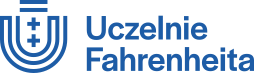 Załącznik nr 3 – analiza ryzykNazwa projektu: L.p.RyzykoPlan działania/ decyzja 